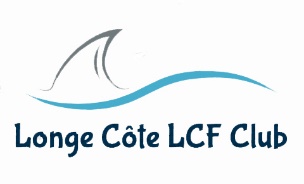 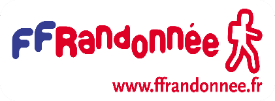 FICHE D’ADHESION ANNUELLE 2023-2024ADHESION : Nouvelle adhésion     (cliquez pour mettre ou retirez la croix) Renouvellement    Numéro de licence (si déjà licencié(e) dans un club FFRandonnée) :  Identité de l’adhérent : NOM* :               Prénom* :        Date de Naissance* :      Sexe* : F                          M     Adresse* :     Code Postal* :   Ville* : Téléphone Portable* :                               Téléphone Fixe : Nom et téléphone de la personne à contacter*        Adresse e-mail*: 			(Attention votre adresse e-mail est obligatoire pour recevoir votre licence par voie électronique).En fournissant votre adresse électronique vous consentez à ce que vos informations personnelles soient seulement utilisées : dans le cadre de votre demande et de la relation commerciale éthique au sein du Club.    J’accepte de recevoir la newsletter de la FFRandonnée et de ses avantages partenaires    Je n’accepte pas de recevoir la newsletter de la FFRandonnée et de ses avantages partenairesP.S. : les champs obligatoires comportent le sigle *CERTIFICAT MEDICAL :Règles concernant les certificats médicaux pour les adhérents FFRandonnée :Pour toute première prise de licence, un CACI (Certificat d’Aptitude de non Contre-Indication) est obligatoire pour la pratique des activités de marche aquatique, de marche nordique et de randonnée et activités connexes (loisirs et/ou compétition), datant de moins de six mois est obligatoire. Ce certificat doit être renouvelé tous les 3 ans.Renouvellement annuel de la licence : le pratiquant doit attester avoir rempli l’attestation de réponse au questionnaire de santé et avoir répondu « non » à toutes les questions en toute honnêteté. En cas de réponse positive à une ou plusieurs questions, la commission médicale fédérale conseille vivement de consulter un médecin pour la poursuite des pratiques concernées (loisirs et/ou compétition). Cet auto-questionnaire est la propriété du licencié et ne doit pas être montré au club ou à ses animateurs.Date du certificat Médical remis lors de l’adhésion ou lors du renouvellement *:  ATTESTATION AISANCE AQUATIQUE : Je soussigné(e), adhérent(e) de l'association Longe Côte Lège Cap Ferret, atteste être en capacité de me maintenir en surface, la tête hors de l'eau et être en capacité de rejoindre le bord de côte, sans aide extérieure lors de la pratique de la marche aquatique. Attention sur certains sites, en fonction du coefficient de marée, il est nécessaire de nager sur plusieurs mètres.Date *                      Signature *         AUTORISATION DU DROIT A L’IMAGE :*Des photos sur lesquelles vous pouvez figurer sont prises avec l’autorisation du club lors des activités. Vous disposez    d’un droit à l’image.Si certaines images ou photos étaient copiées ou diffusées sur un autre site, le club et le webmaster ne pourraient être tenus pour responsables.    J’autorise la prise de vue et la publication de l’image sur laquelle j’apparais, ceci sur différents supports (écrits, numériques, audiovisuels et publicitaires) et sans limitation de durée.     Je n’autorise pas la prise de vue et la publication de l’image sur laquelle j’apparais. Avisez le photographe de votre refus.    TARIFS :		** Pour obtenir une extension compétition, il est nécessaire d’être titulaire d’une licence IRA de la saison en cours.Le règlement doit se faire obligatoirement via le lien ci-dessous :https://www.helloasso.com/associations/longe-cote-lcf-club/adhesions/adhesion-longe-cote-lcf-club-2023-2024-2Par mon adhésion volontaire au Longe-Côte Lège Cap Ferret Club j'atteste avoir pris connaissance du règlement intérieur de l'association, des annexes et des chartes qui s'y rattachent, disponibles sur le site du club et m’engage à les respecter. https://www.longecote-capferret.fr*Fait à                                        * Date                   * Signature Partie réservée à l'administration du club  : Fiche d'adhésion et cotisation reçue le :      Modalité de paiement :   Chèque : N°:…................Banque : …...................................... Certificat médical** :                                          Questionnaire de santé :Typologie des titres d’adhésionTarif licence fédéral+ Sur-cotisation licence (appliqué par le comité)+ Cotisation clubTotalLicence individuelleIRA – Licence individuelle avec RC et Accidents corporels (AC)                 28,25 €3.30€53.45€85,00€Licence individuelleLicence individuelle avec Compétition (RC+AC) + 26 ans                              56,00 €3.30€53.45€112.75€Licence individuelleExtension compétition à une licence IRA ** + 26 ans (si licence individuelle souscrite au départ uniquement)                        27,75 €€€27.75€Licence familialeUniquement pour couple et ou enfant FRA – Licence avec RC + AC             56,30 €3.30€75.40€135,00€Licence familialeUniquement pour couple et ou enfant Extension compétition à une licence IRA ** + 26 ans                                             27,75 €27,75 €Licence familialeUniquement pour couple et ou enfantTotal à payer*